"ТехноНИКОЛЬ" построит в Ростовской области самый современный в Европе завод по выпуску базальтовой теплоизоляции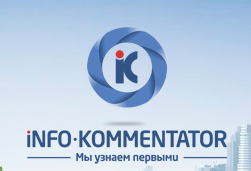 /Май, 2014/ 15 мая 2014 года корпорация "ТехноНИКОЛЬ" - один из ведущих мировых производителей теплоизоляции из базальтового волокна - заложила первый камень в строительство завода по производству каменной ваты в Ростовской области. Новое предприятие разместится в Красносулинском индустриальном парке и станет самым современным в Европе и самым большим на юге России заводом по производству базальтовой теплоизоляции. Объем инвестиций в проект составит 3 миллиарда рублей. В преддверии церемонии закладки камня губернатор Ростовской области Василий Голубев встретился с президентом "ТехноНИКОЛЬ" Сергеем Колесниковым. Г-н Колесников сообщил, что компания уже вышла на строительную площадку и поблагодарил за поддержку, которую оказывает инвесторам донской регион. Василий Голубев, в свою очередь, пообещал приехать на открытие завода в Красном Сулине в августе 2015 года и первым поставил свою подпись на послании потомкам, которое позднее в особой капсуле было заложено под массивный базалитовый камень на стройплощадке в Красносулинском индустриальном парке. Свои подписи на послании также оставили президент "ТехноНИКОЛЬ" Сергей Колесников и вице-губернатор Сергей Горбань. 

Меморандум о сотрудничестве донской губернатор и президент "ТехноНИКОЛЬ" подписали осенью 2012 года на инвестиционном форуме в Сочи. К реализации проекта в Красносулинском индустриальном парке компания приступила в 2013 году, весной 2014 года вышла на стройплощадку, к настоящему времени уже освоено свыше 200 млн. рублей.

В торжественной церемонии закладки первого камня в основание будущего завода "ТехноНИКОЛЬ" в Красносулинском индустриальном парке приняли участие вице-губернатор Ростовской области Сергей Горбань, министр экономического развития Ростовской области Александр Левченко, министр промышленности и энергетики Ростовской области Михаил Тихонов, генеральный директор Агентства инвестиционного развития Ростовской области Игорь Бураков, глава Красносулинского района Николай Альшенко.

- Будущий завод "ТехноНИКОЛЬ" - это высокотехнологичное производство, 400 новых рабочих мест с хорошей зарплатой, новые налоговые поступления, качественные энергосберегающие материалы для строительной отрасли. Тот факт, что известная, успешная компания выбрала именно Красный Сулин - лучшая реклама Ростовской области, Красносулинского индустриального парка как одного из самых привлекательных в России для строительства таких вот современных, передовых промышленных предприятий, - отметил в своём выступлении Сергей Горбань. 

Президент "ТехноНИКОЛЬ" Сергей Колесников подчеркнул, что корпорация выбрала Ростовскую область, поскольку считает её индустриальным лидером юга России, регионом, где умеют работать с инвесторами. Совместно с областными Минэкомразвития, Минпромом, Агентством инвестиционного развития компания быстро выбрала удобную локацию, в короткие сроки были решены все вопросы с землей, найдены оптимальные решения по подключению к инфраструктуре. Удачное местоположение будущего завода относительно рынков сбыта позволит снизить стоимость продукции за счет сокращения транспортных расходов. Например, в Ростовской области теплоизоляция из каменной ваты может подешеветь на 15-20%. С пуском нового предприятия "ТехноНИКОЛЬ" намерена нарастить продажи на юге России, экспортировать каменную вату в Армению, Грузию, Азербайджан, Украину. 

По словам генерального директора бизнеса "Каменная вата" корпорации "ТехноНИКОЛЬ" Ирека Аллаярова, донской завод проектируется как идеальное предприятие, где будут применяться все лучшие отраслевые наработки и ноу-хау компании, которая сегодня является игроком №2 в мире и №1 в Восточной Европе, уступая только датской Rockwool. Принципиально важно, что завод в Красном Сулине строится с нуля, в чистом поле, поскольку новые технологии и оборудование удобнее всего размещать в новых корпусах.  Ввод в эксплуатацию производственных мощностей на заводе по выпуску базальтовой теплоизоляции в Красном Сулине будет происходить в две очереди. Первую производственную линию планируется ввести в эксплуатацию в августе 2015 года, её мощность составит до 86 тысяч тонн готовой продукции в год. Позже мощности завода удвоятся. В ассортименте донского завода "ТехноНИКОЛЬ" будет представлена вся линейка каменной ваты, включая общестроительную, техническую изоляцию, продукты для систем огнезащиты и продукцию направления АГРО (субстраты для гидропоники). Производственный процесс на предприятии будет отвечать самым строгим экологическим требованиям и организован как безотходное производство, замкнутый цикл, где всё сырье в конечном итоге перерабатывается. 

Соседи "ТехноНИКОЛЬ" в Красносулинском индустриальном парке - глобальные индустриальные бренды. При содействии Агентства инвестиционного развития Ростовской области (АИР) здесь уже локализованы проекты российских и зарубежных компаний  с совокупным объемом инвестиций свыше 13 млрд. рублей. 

Принципиально важными для развития парка стали принятые губернатором Ростовской области Василием Голубевым и областным Правительством решения, направленные на создание новых мощностей газо-, электро-, водоснабжения и водоотведения, развитие транспортной инфраструктуры этой территории Восточного Донбасса. На модернизацию автодорожной сети, строительство новых и реконструкцию существующих участков автодорог в Красносулинском районе и соседних муниципальных образованиях из областного бюджета было выделено свыше 1 млрд рублей, что в первую очередь улучшило транспортную доступность района в целом и Красносулинского индустриального парка в частности. 

Для будущих резидентов индустриальных парков очень важно видеть примеры успешной реализации проектов. Развитая инфраструктура, действующие заводы, активные работы на стройплощадках в Красносулинском индустриальном парке - наглядное свидетельство благоприятного инвестиционного климата донского региона, предельно ответственного подхода Правительства Ростовской области к обязательствам перед инвесторами.- Развитие новой промышленности в Восточном Донбассе, бывших шахтерских территориях – безусловный приоритет инвестиционной политики губернатора Голубева, причем не декларационный приоритет, а воплощенный в новые заводы и фабрики, которые уже введены в эксплуатацию, или начинают строиться, или будут построены завтра, - говорит генеральный директор Агентства инвестиционного развития Ростовской области Игорь Бураков. - Так сложилось, что на текущий момент в Красносулинском индустриальном парке нам удалось локализовать проекты исключительно брендовых компаний - Guardian, Praxair, Аir Products, Imerys. Проект корпорации "ТехноНИКОЛЬ", которая является №2 в мире и №1 в Восточной Европе в производстве каменной ваты – ещё один такой индустриальный бренд. Благодаря приходу глобальных отраслевых лидеров меняется экономика Восточного Донбасса, он постепенно обретает статус нового индустриального центра Ростовской области. Сейчас мы ведём переговоры ещё с несколькими крупными компаниями, являющимися глобальными лидерами в своих сегментах рынка, и, возможно, уже в этом году в Красном Сулине состоится старт новых проектов. 